University of Mumbai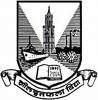 Notes :	Pls. Read the instructions carefully before filing form. 	Fees once paid cannot be refunded, in any case.	 * Strike off whichever is not applicable. Prescribed Application FormatTo,The Registrar,						Advertise No. :  ______________         University of Mumbai,					Date of Advt. : _____/____/ 2018         Fort, Mumbai - 400 032.					Serial Number of Post :  ________     Sir,I wish to apply for the post of   	__________________________       with  *Subject / specialization : ___________________________________________My particulars are given below :1.   Full Name :     ________________________________________________________          (Beginning with Surname and in Block Letters)2.   Full Address for correspondence :	_____________________________________________________________________________________________________________________________________ Pin code  ___________3.   Contact Details : Telephone No. (Residence)                          (Office) 	____________                           Mobile No. : __________________ 	e-mail : _________________________________4.   Date of Birth : _________________ 	Age as on date :             Years _______ Month/s5.   Place of Birth : _______________________________________________________6.   Sex (Male/Female) : ____________ 	7.   Married / Unmarried : __________________8.   Nationality :  __________________	9.  Domiciled :  ___________________________10.  Whether belongs to : __________________________________________________          ( Scheduled Caste, Scheduled Tribes, De-notified Tribes, Nomadic Tribes, Other Backward Class, Special Backward Class, Open )11.  Whether Physically Handicapped with minimum 40% disability (Yes / No) _________        If yes, state nature & percentage of disability :   % _______________                   Nature of disability :  ___________________________________________________12.  Educational Qualification :	( Pls attach all relevant Documents )Note : ( + Pls. state the Faculty ) 13.     Account for breaks, (if any) in the academic career  _______________________________________________________________________________________________________________________________________________________________14.  Teaching / Technical / Professional Experience at UG and PG level ( if any ) :15.  Research work done : ( Pls. Attach separate sheet, if required )  ______________________________________________________________________				  __________________________________________________________________________________________________________________________________________________________________________________________________________________________________________________________________________________________________________________________________________________________________16.  Number of Students successfully guided :  __________________________________17.  (i)  No. of Publications in Journals of concerned subject  :  _____________________      (ii)  No. of Books: _________ 	 	(iii)      No. of Articles : _______________18.  Patents, if any :	Give details 	_________________________________________________________________	_________________________________________________________________	_________________________________________________________________	_________________________________________________________________	_________________________________________________________________           _________________________________________________________________           _________________________________________________________________19.  Pls. State information regarding Court Case / Criminal proceeding / Disciplinary action : ___________________________________________________________________	___________________________________________________________________	_________________________________________________________________________________________________________________________________________________________________________________________________________22. Declarations :a)	I have read the eligibility criteria for the post, terms & conditions and all the instructions 	properly. They are all accepted to me and shall abide by them.b)	I understand that the posts of Sr. Resident Fellow & Fellow (B) are contractual posts and              I will not claim permanency after completion of my tenure.  c)	The responsibility of producing Caste validity certificate is mine and I abide by it.d)	I understand that no notice period shall be taken of any request for withdrawal of my 	application / Candidature.e)	I understand that the fee once paid will not be refunded in any case. f)	I understand that in the event of any information being found false, incomplete or 	incorrect 	my candidature / appointment is liable to be cancelled / terminated without any notice.g)	I understand that incomplete applications, applications without required enclosures,	applications 	without requisite fee and applications not submitted in the manner and 	procedure prescribed by the university shall be summarily rejected.h)	I hereby declare that all statements made by me in this application are true, complete         	and correct to the best of my knowledge and belief.Place :									_______________Date:                                                                                        Signature of candidate					Candidate Name :Date:           /         / 	Signature of the candidateSmall family DeclarationDECLARATION TO BE SUBMITTED BY APPLICANT WITH APPLICATIONFORM --- A (See Rule 4) Shri/Smt/Kum.     _______________________________________________________Son/Daughter/Wife of Shri  _______________________________________________Aged _____________ years, resident of ____________________________________________________________________________________________________________________________________________________________________________Do hereby declare as follows: 1) 	That I have filled my application for the post of _______________________2) 	I have ____________ (number) living children as on today. Out of which No. of Children born after 28th March, 2005  is  1.  ________________________________                    					2.  ________________________________(mention dates of birth, if any). I am aware that if any total No. of living children are more than two due to the children 	born after 28th March, 2006, I am liable to be disqualified for the same post. Place: ______________Date: ___/___/_____                                                             (Signature)                                                                           Name: INSTRUCTIONS TO CANDIDATESCandidates are requested to refer the University web-site www.mu.ac.in/career  time to time, as all information like Document scrutiny / Interview dates / results / notices / various schedules, etc. will be displayed on University website, at career page.Candidates are advised to satisfy themselves before applying that they possess the     prescribed qualifications and has to ensure that they possess the prescribed qualifications     and are eligible in all respect as per the eligibility Conditions. No inquiry asking for advice as    to eligibility will be entertained.The fee  once paid will  not  be  refunded  in any case.The posts reserved for backward class will be filled in by the candidate/s Domiciled in the State of Maharashtra belonging to the particular category only.Candidate belonging  to reserved categories domiciled outside the Maharashtra State will be treated as Open as per G.R.NO.CBC-1084/54577(1813) BCW-5, dated 1st November, 1985 and Circular No. CBC-1688(2829) MAVAK-5, dated 29th July 1988.The reservation for Women and Physically challenged person/s is applicable as per rules.Candidates who apply for more than one post should submit separate application/s along-with the separate requisite fee.  Candidate should remit through Demand draft, the Application Fee of Rs. 1000/-    (Rs. One Thousand only) for General category candidates and Rs. 500/- (Rs. Five Hundred Only) for candidates belonging to Reserved category.  Demand Draft is to be drawn on the Name of Finance & Accounts Officer, University of Mumbai, payable at Mumbai.Candidates called for interview will have to present themselves at their own expenses. Canvassing, direct or indirect will be disqualification.Declaration : I have read all the instructions and  terms & conditions, carefully and 		hereby declare that, all are acceptable to me.										_______________Date:										Signature of candidate							Name :Check list(to be filled by candidate)		__________________Signature of the candidateSignatures of Scrutiny committee________________		_________________	__________________Names :Document List  to be attached(Whichever Applicable )ExaminationUniversity/ BoardMonth &Year ofPassingSubjectsPercentageof Marks obtainedClass /Division / GradeHigher Secondary / H.S.C.UG Degree +PG Degree+M. Phil.+Ph.D.+NET / SET / SLETAny otherDegrees/Diploma’s Any otherDegrees/Diploma’sCollege / InstitutionSubjectPosition  heldNature ofappointmentPrmnt./Temp.Period of Appointment  with DatesFrom             ToPeriod of Appointment  with DatesFrom             To20.(a)Present Position held :  ___________________________________________Present Position held :  ___________________________________________Present Position held :  ___________________________________________(b)Service : (Govt./ Aided/ Self Financed/ Private/ Public Sector )   __________________Service : (Govt./ Aided/ Self Financed/ Private/ Public Sector )   __________________Service : (Govt./ Aided/ Self Financed/ Private/ Public Sector )   __________________(c)Name of the Institution employed :  ________________________________  Name of the Institution employed :  ________________________________  Name of the Institution employed :  ________________________________  (d)Date of Appointment :  ___________________________________________Date of Appointment :  ___________________________________________Date of Appointment :  ___________________________________________(e)  (i) Pay     Rs.                            _____________Pay Band - Rs. ___________________________     (ii) AGP   Rs._____________    (iii) DA      Rs._____________    (iv) HRA   Rs._____________     (v) CLA    Rs._____________    (vi) Other  Rs._____________State the allowances, if any   (vii) Total  Rs._____________(Attach last pay certificate)21.  Names and addresses of three persons from concerned field of studies / profession of candidate to whom references may be made1.21.  Names and addresses of three persons from concerned field of studies / profession of candidate to whom references may be made21.  Names and addresses of three persons from concerned field of studies / profession of candidate to whom references may be made21.  Names and addresses of three persons from concerned field of studies / profession of candidate to whom references may be madeContact Nos.21.  Names and addresses of three persons from concerned field of studies / profession of candidate to whom references may be made2.21.  Names and addresses of three persons from concerned field of studies / profession of candidate to whom references may be made21.  Names and addresses of three persons from concerned field of studies / profession of candidate to whom references may be made21.  Names and addresses of three persons from concerned field of studies / profession of candidate to whom references may be madeContact Nos.21.  Names and addresses of three persons from concerned field of studies / profession of candidate to whom references may be made3.21.  Names and addresses of three persons from concerned field of studies / profession of candidate to whom references may be made21.  Names and addresses of three persons from concerned field of studies / profession of candidate to whom references may be made21.  Names and addresses of three persons from concerned field of studies / profession of candidate to whom references may be madeContact Nos.University of MumbaiUniversity of MumbaiUniversity of MumbaiUniversity of MumbaiUniversity of MumbaiUniversity of MumbaiUniversity of MumbaiUniversity of MumbaiUniversity of MumbaiUniversity of MumbaiUniversity of MumbaiUniversity of Mumbai Passport size Photograph  Passport size Photograph  Passport size Photograph  Passport size Photograph  Passport size Photograph  Passport size Photograph  Passport size Photograph  Passport size Photograph                                SYNOPSIS       Notes: 1)  To be filled in by the candidate no column/row be deleted       2)  The information asked is to be furnished on this sheet only                  & no addition sheet be used in this sheet                                SYNOPSIS       Notes: 1)  To be filled in by the candidate no column/row be deleted       2)  The information asked is to be furnished on this sheet only                  & no addition sheet be used in this sheet                                SYNOPSIS       Notes: 1)  To be filled in by the candidate no column/row be deleted       2)  The information asked is to be furnished on this sheet only                  & no addition sheet be used in this sheet                                SYNOPSIS       Notes: 1)  To be filled in by the candidate no column/row be deleted       2)  The information asked is to be furnished on this sheet only                  & no addition sheet be used in this sheet                                SYNOPSIS       Notes: 1)  To be filled in by the candidate no column/row be deleted       2)  The information asked is to be furnished on this sheet only                  & no addition sheet be used in this sheet                                SYNOPSIS       Notes: 1)  To be filled in by the candidate no column/row be deleted       2)  The information asked is to be furnished on this sheet only                  & no addition sheet be used in this sheet                                SYNOPSIS       Notes: 1)  To be filled in by the candidate no column/row be deleted       2)  The information asked is to be furnished on this sheet only                  & no addition sheet be used in this sheet                                SYNOPSIS       Notes: 1)  To be filled in by the candidate no column/row be deleted       2)  The information asked is to be furnished on this sheet only                  & no addition sheet be used in this sheet                                SYNOPSIS       Notes: 1)  To be filled in by the candidate no column/row be deleted       2)  The information asked is to be furnished on this sheet only                  & no addition sheet be used in this sheet                                SYNOPSIS       Notes: 1)  To be filled in by the candidate no column/row be deleted       2)  The information asked is to be furnished on this sheet only                  & no addition sheet be used in this sheet                                SYNOPSIS       Notes: 1)  To be filled in by the candidate no column/row be deleted       2)  The information asked is to be furnished on this sheet only                  & no addition sheet be used in this sheet                                SYNOPSIS       Notes: 1)  To be filled in by the candidate no column/row be deleted       2)  The information asked is to be furnished on this sheet only                  & no addition sheet be used in this sheet                                SYNOPSIS       Notes: 1)  To be filled in by the candidate no column/row be deleted       2)  The information asked is to be furnished on this sheet only                  & no addition sheet be used in this sheet                                SYNOPSIS       Notes: 1)  To be filled in by the candidate no column/row be deleted       2)  The information asked is to be furnished on this sheet only                  & no addition sheet be used in this sheet                                SYNOPSIS       Notes: 1)  To be filled in by the candidate no column/row be deleted       2)  The information asked is to be furnished on this sheet only                  & no addition sheet be used in this sheet  Passport size Photograph  Passport size Photograph  Passport size Photograph  Passport size Photograph Candidate’ Name( Beginning with Surname )Candidate’ Name( Beginning with Surname )Candidate’ Name( Beginning with Surname )Post Applied forPost Applied forPost Applied forSubject NameSubject NameSubject NameSr. No. of PostSr. No. of PostSr. No. of PostSr. No. of PostSr. No. of PostSr. No. of Post1Category : SC/ST/DT-NT/OBC/SBC/OPEN (Pls. specify)Category : SC/ST/DT-NT/OBC/SBC/OPEN (Pls. specify)Category : SC/ST/DT-NT/OBC/SBC/OPEN (Pls. specify)Category : SC/ST/DT-NT/OBC/SBC/OPEN (Pls. specify)Category : SC/ST/DT-NT/OBC/SBC/OPEN (Pls. specify)Category : SC/ST/DT-NT/OBC/SBC/OPEN (Pls. specify)Category : SC/ST/DT-NT/OBC/SBC/OPEN (Pls. specify)Category : SC/ST/DT-NT/OBC/SBC/OPEN (Pls. specify)Category : SC/ST/DT-NT/OBC/SBC/OPEN (Pls. specify)Category : SC/ST/DT-NT/OBC/SBC/OPEN (Pls. specify)Category : SC/ST/DT-NT/OBC/SBC/OPEN (Pls. specify)Category : SC/ST/DT-NT/OBC/SBC/OPEN (Pls. specify)Category : SC/ST/DT-NT/OBC/SBC/OPEN (Pls. specify)2GenderPhysically ChallengedPhysically ChallengedPhysically ChallengedPhysically ChallengedPhysically ChallengedType of DisabilityType of DisabilityType of DisabilityType of DisabilityType of DisabilityType of Disability3Application Fee Application Fee Application Fee Rs. Rs. Transaction  ID  Transaction  ID  Transaction  ID  Transaction  ID  Transaction  ID  Date:Date:Date:Date:Date:Date:Date:4Date of Birth : (in words) Date of Birth : (in words) Date of Birth : (in words) Date of Birth : (in words) Date of Birth : (in words) Date of Birth : (in words) Date of Birth : (in words) Date of Birth : (in words) Date of Birth : (in words) Date of Birth : (in words) Date of Birth : (in words) Date of Birth : (in words) Date of Birth : (in words) Date of Birth : (in words) Date of Birth : (in words) Date of Birth : (in words) Date of Birth : (in words) Date of Birth : (in words) Date of Birth : (in words) Date of Birth : (in words) 5Date of Birth :         /            /Date of Birth :         /            /Date of Birth :         /            /Date of Birth :         /            /Date of Birth :         /            /Date of Birth :         /            /Date of Birth :         /            /Age completed                           Age completed                           Age completed                           Age completed                           YearsYearsYearsYearsMonthsMonthsMonthsDaysDays6Educational Qualifications :Educational Qualifications :Educational Qualifications :Educational Qualifications :Educational Qualifications :Educational Qualifications :Educational Qualifications :Educational Qualifications :Educational Qualifications :Educational Qualifications :Educational Qualifications :Educational Qualifications :Educational Qualifications :Educational Qualifications :Educational Qualifications :Educational Qualifications :Educational Qualifications :Educational Qualifications :Educational Qualifications :Educational Qualifications :DegreeDegreeDegreeDegreeDegreeDegreeUniversityUniversityUniversityUniversityUniversityUniversityPassing Year Passing Year Passing Year Passing Year Passing Year Grade / % Grade / % Grade / % aUGUGUGUGUGUGbPGPGPGPGPGPGcPh.DPh.DPh.DPh.DPh.DPh.DdNET/SETNET/SETNET/SETNET/SETNET/SETNET/SET7Experience :Experience :Experience :Experience :Experience :Experience :Experience :Experience :Experience :Experience :Experience :Experience :Experience :Experience :Experience :Experience :Experience :Experience :Experience :Experience :College / Institution (Last three)College / Institution (Last three)College / Institution (Last three)College / Institution (Last three)College / Institution (Last three)College / Institution (Last three)Post heldPost heldPost heldPost heldPost heldPost heldFrom From From From From ToToToaPresent postPresent postPresent postPresent postPresent postPresent postbc8Research Nos. of students successfully guided (awarded)Research Nos. of students successfully guided (awarded)Research Nos. of students successfully guided (awarded)Research Nos. of students successfully guided (awarded)Research Nos. of students successfully guided (awarded)Research Nos. of students successfully guided (awarded)Research Nos. of students successfully guided (awarded)Research Nos. of students successfully guided (awarded)Research Nos. of students successfully guided (awarded)Research Nos. of students successfully guided (awarded)Research Nos. of students successfully guided (awarded)Research Nos. of students successfully guided (awarded)9No. of Research of Publications No. of Research of Publications No. of Research of Publications No. of Research of Publications No. of Patents registered No. of Patents registered No. of Patents registered No. of Patents registered No. of Patents registered No. of Patents registered No. of Patents registered No. of Patents registered No. of Patents registered No. of Patents registered No. of Patents registered 10No.of Books published No.of Books published No.of Books published No.of Books published ACandidate Name Candidate Name BPost applied for Post applied for CCategory ( Pls. mention )  OPEN / SC / ST / VJNT / OBC / SBC Category ( Pls. mention )  OPEN / SC / ST / VJNT / OBC / SBC Category ( Pls. mention )  OPEN / SC / ST / VJNT / OBC / SBC Category ( Pls. mention )  OPEN / SC / ST / VJNT / OBC / SBC Sr. No. of PostDGenderM / FPhysically ChallengedYes  / NoPhysically ChallengedYes  / NoPhysically ChallengedYes  / NoType of DisabilityEApplication Fee                       Application Fee                       Rs.Rs.Demand Draft No. & DateDemand Draft No. & DateFDocuments submitted Documents submitted Documents submitted Documents submitted Documents submitted Documents submitted Documents submitted Documents submitted Documents submitted No.ParticularsParticularsParticularsYes / NoYes / NoRemarks by Scrutiny Committee Remarks by Scrutiny Committee Remarks by Scrutiny Committee Remarks by Scrutiny Committee 1HSC Mark-sheet / Passing CertificateHSC Mark-sheet / Passing CertificateHSC Mark-sheet / Passing Certificate2UG Degree CertificateUG Degree CertificateUG Degree Certificate3PG Degree CertificatePG Degree CertificatePG Degree Certificate4Ph.D CertificatePh.D CertificatePh.D Certificate5NET/SET CertificateNET/SET CertificateNET/SET Certificate6Valid proof for Birth dateValid proof for Birth dateValid proof for Birth date7Caste Certificate ( if applicable )Caste Certificate ( if applicable )Caste Certificate ( if applicable )8Caste Validity CertificateCaste Validity CertificateCaste Validity Certificate9Non Creamy Layer Certificate( if applicable )Non Creamy Layer Certificate( if applicable )Non Creamy Layer Certificate( if applicable )10Domicile CertificateDomicile CertificateDomicile CertificateNo.ParticularsYes / NoRemarks by University1HSC mark sheet2UG Degree Certificate3UG Degree Mark sheet  ( All Sem./ Years )4PG Degree Certificate5PG Degree Mark sheet  ( All Sem./ Years )6M.Phil Certificate7Ph.D Certificate8NET/SET/SLET Certificate9Patents Registration Certificates10M.Phil./ Ph.D Guide Letter 11Experience Certificates12Valid proof for Birth date 13Cast Certificate14Cast Validity Certificate 15Non Creamy Layer Certificate 16Domicile Certificate17Small family Declaration18 Last  pay Certificate  19Any other20Any other21Any other22Any other